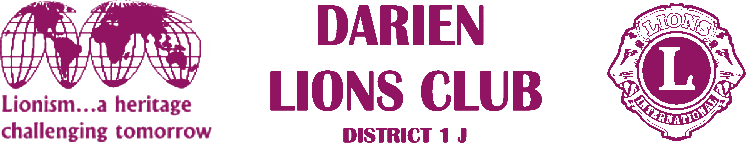 1702 Plainfield Road • Darien, Illinois 60561www.darienlions.org ++ www.Facebook.com/DLCILDLC Board Meeting Minutes 50-1 Agenda – August 20, 2020 – Home of Lion Ed O’Conner2020-2021PresidentJohn Pearson IIVice PresidentRandy PorzelSecretary-Corresponding.Mike FalcoTreasurerEd O’ConnerSecretary-FinancialPaul KempfCommittee LiaisonRyan WalheimPublicityKen PoindexterActivitiesSteve WerneckeMembershipWayne ScharnakTail TwisterTom PantoniRay BenaitisLion TamerSteve HiattPast PresidentAndrew BrunsenCall to order 7pm – Lion President John Pearson II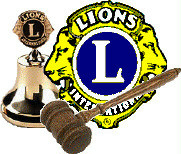 Pledge of AllegianceBoard Members & Guest PresentCommittee Reports2020 Golf Outing – Lion Dennis BrierConfirmed outing is still taking place Sept 10Social distancing outside in affect25- 30 groups, start time 8:30Audit & Budget – Lion Don CozzolinoRecognized Mike F, Kevin Litwen, Ryan WhalhiemRecommended to have someone help out with understanding QuickbooksAudit & Budget should be split up for time considerationsHave a separate file for all committee reportsTemplate for cash transactionsAmendment for use of funds for club (ex Halloween party)Steak Fry – Lion Kevin Kuceralocation moved to chucks, offered free use of tentcatered event with similar menu, cash barthanks for tailtwister supportcost 25/dues paid, 35/without dues paidemail being sent to inform clubCandy Day – Lion Hugh HardmanCannot obtain permitsCandy Day Business – Lion Brian Kiefer-Will continue to work with business for supportSome business pledged possible %of salesPossible link to donate electronicallyPossible family movie night @ Carriage Greens and variety show3-4 $1500 sponsors possible at this timeMembership Report – Lion Wayne Scharnak1 possible new memberSecretary (Financial) Report – Lion Paul Kempf-no reportSecretary Report – Lion Mike FalcoJune 12th Dinner for reviewJune 18th Board for approvalJune 25th Business for review1st Lion Wayne Scharnak2Nd Lion Ryan WahlhiemPassedTreasurer Report – Lion Ed O’ConnerJune 2020 for approvalChecking $25885.83Checks Written $25885.83July 2020 for approvalChecking $20899.25Checks Written $466.772020-2021 Budget for approvalCould change due to uncertain timesLooking for $20000 for community, $10000 for humanitarian donationsProjected $2000 net income1st  Lion Steve Hiatt2nd Lion Randy PorzelPassedPresidents Report / CorrespondenceChairman / Co-Chairman MeetingMeeting Thursday 8/27th Lion Steve Hiatt’s houseSE Zone Meetings 9/6 12/2 2/39/6 Westmont LionsCandy Day EventsStolen Bell-Ransom note given, sing Notre Dame Fight Song @ 1st Business MeetingUnfinished BusinessNew BusinessConflict of Interest PolicyAll in attendance signedParticipation Point SystemLax on points this year due to CovidMemorial Brick for DYC Joey V Memorial FieldPay for $100 brick for Joey 1st Lion Ryan Wahlhiem2nd Lion Wayne ScharnakPassedBoy Scouts Troop 101 Eagle Scout Project Lucas CunninghamProposed $592.001st Lion Steve Hiatt2nd Lion Steve WernickiPassedDistrict 1J Golf Outing – Hole SponsorNo MotionClarendon Hills Lions/PRC Truck DonationTabled for Possible Year EndComing EventsCommittee Chair Meeting @  Lion Steve Hiatt House 8-27-20Steak Fry @ Chuck’s 9-3-202020 Golf Outing @ CGCC 9-10-20 check in starts at 8:30 AMSandwich Lions BBQ drive thru @Prairie View School 9-11-20SE Zone Meeting @ Lions Park Westmont  9-16-20Board Meeting @ Lion Doug Barnes (Past Presidents) 9-17-20Business Meeting (Vest Night) @ Chuck’s 9-24-20District 1J Golf Outing @ Hughes Creek Golf Club 10-1-20Adjourn